The Gingerbread ManEnjoy sharing The Gingerbread Man, alternately titled, The Little Gingerbread Man, with pictures and decorations by Robert Gaston Herbert, 1910. We've taken the liberty to add Gingerbread Man's taunting chant as he evades his captors throughout the story: "RUN, RUN, FAST AS YOU CAN. YOU CAN'T CATCH ME, I'M THE GINGERBREAD MAN!"
This story is featured in our collection of Favorite Fairy Tales and Children's Stories.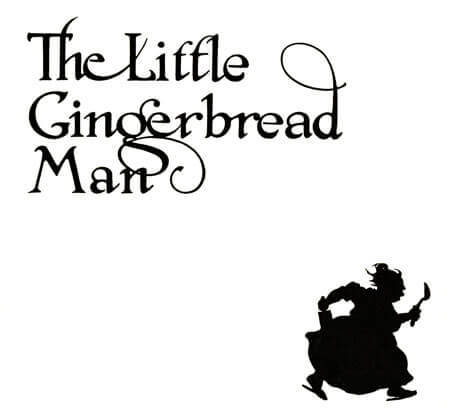 ONE day, the cook went into the kitchen to make some gingerbread. She took some flour and water, and treacle and ginger, and mixed them all well together, and she put in some more water to make it thin, and then some more flour to make it thick, and a little salt and some spice, and then she rolled it out into a beautiful, smooth, dark-yellow dough.Then she took the square tins and cut out some square cakes for the little boys, and with some round tins she cut out some round cakes for the little girls, and then she said, “I’m going to make a little gingerbread man for little Bobby.” So she took a nice round lump of dough for his body, and a smaller lump for his head, which she pulled out a little for the neck. Two other lumps were stuck on beneath for the legs, and were pulled out into proper shape, with feet and toes all complete, and two still smaller pieces were made into arms, with dear little hands and fingers.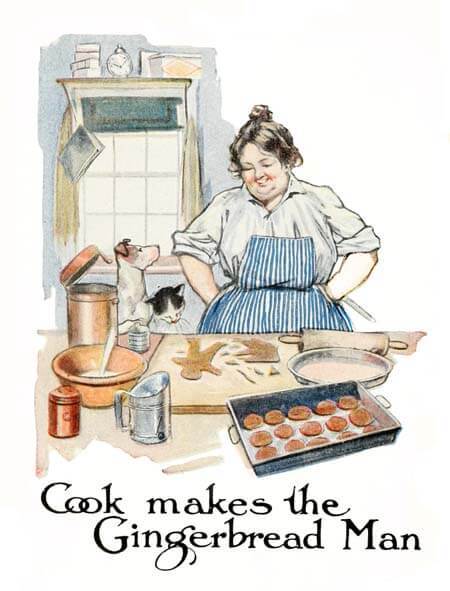 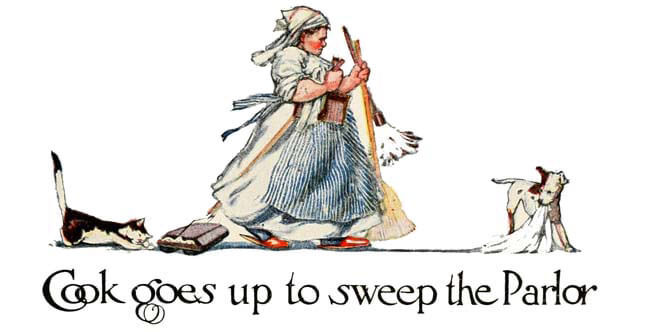 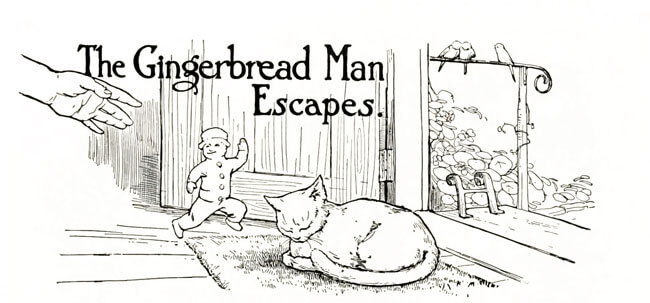 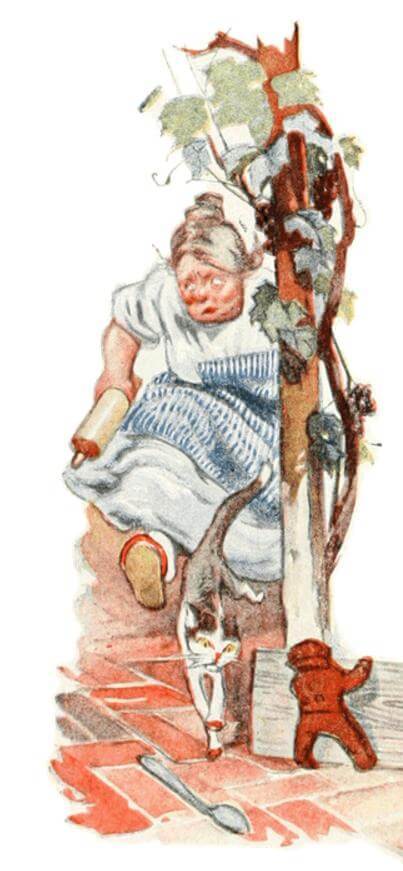 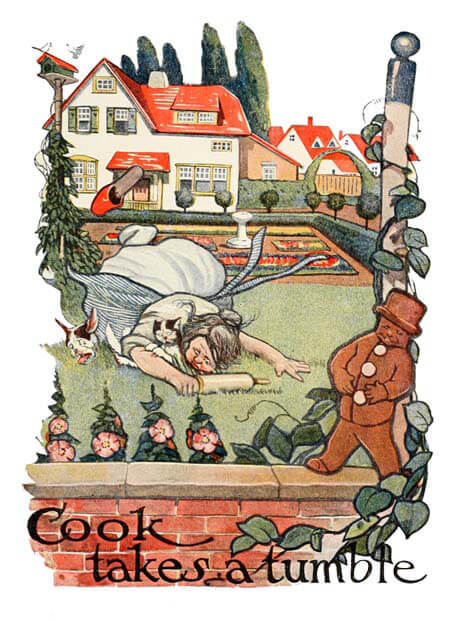 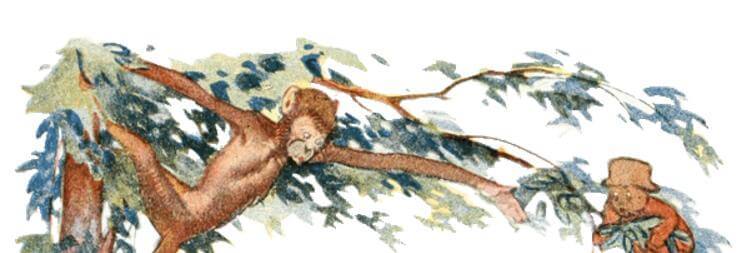 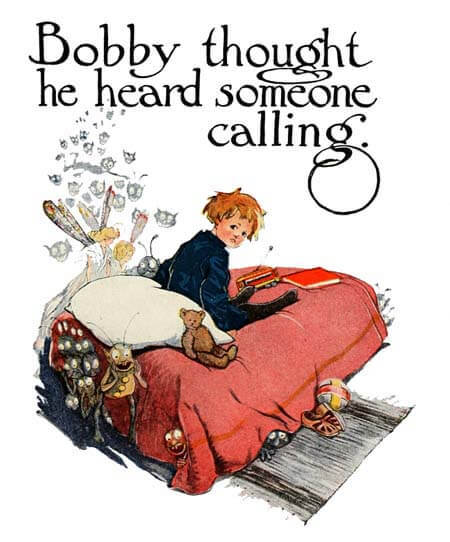 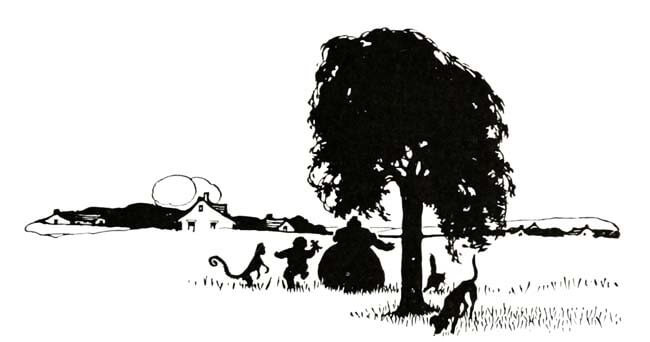 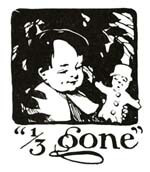 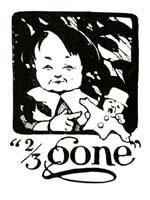 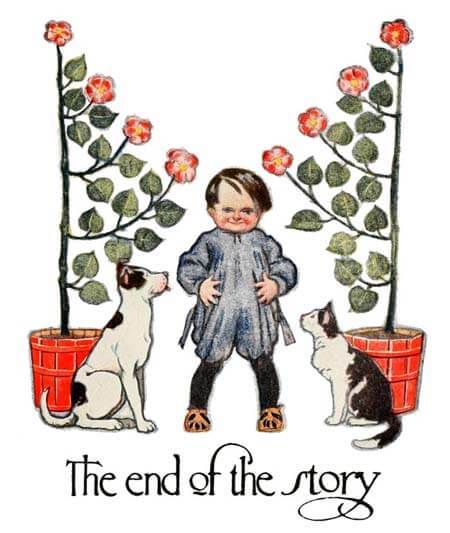 